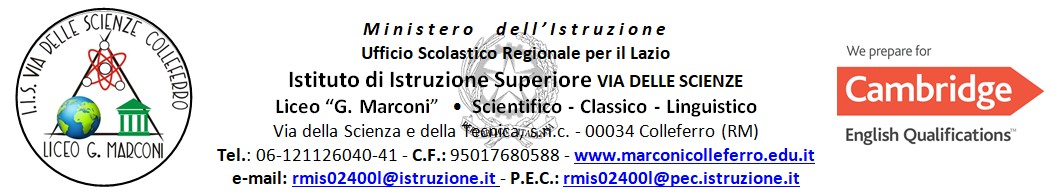 OGGETTO: linea di investimento 2.1 “Didattica digitale integrata e formazione alla transizione digitale per il personale scolastico”nell’ambito della Missione 4 – Istruzione e Ricerca – Componente 1 – “Potenziamento dell’offertadei servizi all’istruzione: dagli asili nido all’Università” del Piano nazionale di ripresa e resilienza,finanziato dall’Unione europea – Next Generation EU - (D.M. 66/2023)ALLEGATO “A” ALL’AVVISO    DOMANDA DI PARTECIPAZIONEProcedura di selezione per il conferimento di un incarico individuale di docenti per tutor.Il/la sottoscritto/a ______________________________________________ nato/a a ________________________ il____________________ residente a___________________________ Provincia di ___________________ Via/Piazza _______________________________________________n. _________ Codice Fiscale ________________________________________________________, in qualità di ______________________________________________  consapevole che la falsità in atti e le dichiarazioni mendaci sono punite ai sensi del codice penale e delle leggi speciali in materia e che, laddove dovesse emergere la non veridicità di quanto qui dichiarato, si avrà la decadenza dai benefici eventualmente ottenuti ai sensi dell’art. 75 del d.P.R. n. 445 del 28 dicembre 2000 e l’applicazione di ogni altra sanzione prevista dalla legge, nella predetta qualità, ai sensi e per gli effetti di cui agli artt. 46 e 47 del d.P.R. n. 445 del 28 dicembre 2000,CHIEDEdi essere ammesso/a a partecipare alla procedura in oggetto. A tal fine, dichiara, sotto la propria responsabilità:che i recapiti presso i quali si intendono ricevere le comunicazioni sono i seguenti:residenza: _____________________________________________________________indirizzo posta elettronica ordinaria: ________________________________________indirizzo posta elettronica certificata (PEC): __________________________________numero di telefono: _____________________________________________________,autorizzando espressamente l’Istituzione scolastica all’utilizzo dei suddetti mezzi per effettuare le comunicazioni;di essere informato/a che l’Istituzione scolastica non sarà responsabile per il caso di dispersione di comunicazioni dipendente da mancata o inesatta indicazione dei recapiti di cui al comma 1, oppure da mancata o tardiva comunicazione del cambiamento degli stessi;di aver preso visione del Decreto e dell’Avviso e di accettare tutte le condizioni ivi contenute;di aver preso visione dell’informativa di cui all’art. 10 dell’Avviso;di prestare il proprio consenso, ai fini dell’espletamento della procedura in oggetto e del successivo conferimento dell’incarico, al trattamento dei propri dati personali ai sensi dell’art. 13 del Regolamento (UE) 2016/679 e del d.lgs. 30 giugno 2003, n. 196.Ai fini della partecipazione alla procedura in oggetto, il sottoscritto/a __________________________________DICHIARA ALTRESÌdi possedere i requisiti di ammissione alla selezione in oggetto di cui all’art. 2 dell’Avviso e, nello specifico, di: avere la cittadinanza italiana o di uno degli Stati membri dell’Unione europea; avere il godimento dei diritti civili e politici; non essere stato escluso/a dall’elettorato politico attivo;possedere l’idoneità fisica allo svolgimento delle funzioni cui la presente procedura di selezione si riferisce;non aver riportato condanne penali e di non essere destinatario/a di provvedimenti che riguardano l’applicazione di misure di prevenzione, di decisioni civili e di provvedimenti amministrativi iscritti nel casellario giudiziale; non essere sottoposto/a a procedimenti penali [o se sì a quali]; _______________________non essere stato/a destituito/a o dispensato/a dall’impiego presso una Pubblica Amministrazione;non essere stato/a dichiarato/a decaduto/a o licenziato/a da un impiego statale;non trovarsi in situazione di incompatibilità, ai sensi di quanto previsto dal d.lgs. n. 39/2013 e dall’art. 53, del d.lgs. n. 165/2001; ovvero, nel caso in cui sussistano situazioni di incompatibilità, che le stesse sono le seguenti:_________________________________________________________________________________________________________________________________________________________________________________________________________________________________;non trovarsi in situazioni di conflitto di interessi, anche potenziale, ai sensi dell’art. 53, comma 14, del d.lgs. n. 165/2001, che possano interferire con l’esercizio dell’incarico;essere in possesso del requisito della particolare e comprovata specializzazione anche universitaria strettamente correlata al contenuto della prestazione richiesta;Si allega alla presente curriculum vitae sottoscritto contenente una autodichiarazione di veridicità dei dati e delle informazioni contenute, ai sensi degli artt. 46 e 47 del D.P.R. 445/2000, [nonché fotocopia del documento di identità in corso di validità.AUTOVALUTAZIONESCELTALuogo e dataFirma del Partecipante_______________, __________________________________________Criteri per TutorPunteggia)Esperienze di tutoraggio in progetti formativiMax 4 Punti______b)Esperienze di docenza nel settore di pertinenza;Max 4 Punti______c)Esperienze pregresse nella gestione di gruppi di lavoro e di apprendimento;Max 4 Punti______d)Possesso di titoli formativi specifici afferenti la tipologia di intervento;Max 4 Punti______e)Possesso di competenze informatiche certificate;Max 5 Punti_______f)Pubblicazioni/ Dispense didattiche / Lavori pubblicati su riviste attinenti al settore di pertinenza.Max 4 Punti_______X per sceltaPercorsoorePersonale scolasticomoduliDi formazione sulle transizioni digitali26DocentiDIGITAL BOARDDi formazione sulle transizioni digitali26DocentiRENDERE ACCESSIBILE L'APPRENDIEMTNTO BES NELLA SCUOLADi formazione sulle transizioni digitali26Docenti e ATAESPLORANDO L'INTELLIGENZA ARTIFICIALE CON LA PROGRAMMAZIONE TESTUALEDi formazione sulle transizioni digitali26Docenti e ATATRANSIZIONE AL CLOUD E AUTOMAZIONEX per sceltaPercorsoorePersonale scolasticomoduliDi laboratorio sul campo18ATAPIATTAFORMA MEPADi laboratorio sul campo18DocentiPIATTAFORME PER LA DIDATTICA DIGITALE INTEGRATADi laboratorio sul campo18DocentiMODELLIZZAZIONE 3D PER LE STEMDi laboratorio sul campo18ATAPASSWEB, CRITTOGRAFIA E PRIVACY